Итоги Всероссийской викторины, посвященной Международному женскому Дню 8 марта!Победители викторины1 местоАбзаев Максим, 10 лет, г.ИркутскАнышева Анастасия, 7 лет, г.КрасноярскАхметов Кирилл, Удмуртская РеспубликаВарабулайнен Анастасия, 10 лет, г.ИркутскВасильева Екатерина, 10 лет, г.ИркутскГлухов Дмитрий, Удмуртская РеспубликаГрачев Андрей, 8 лет, Челябинская областьГрицак Данила, 7 лет, г.КрасноярскГрицких Анастасия, 11 лет, г.ИркутскДевина Анна, 10 лет, Архангельская областьДемченко Ксения, 6 лет, г.РязаньДжулай Марина, 10 лет, Хабаровский крайИвкина Дарья, 7 лет, г.КрасноярскИсимова Анжелика, 11 лет, г.ИркутскКосарева Екатерина, 6 лет, Саратовская областьКудрявцева Екатерина, 10 лет, Удмуртская РеспубликаМазурок Евгения, 10 лет, Смоленская областьМусина Людмила, 8 лет, Челябинская областьМусина Юлия, 8 лет, Челябинская областьПастухова Анастасия, 10 лет, Алтайский крайПодольская Каролина, 8 лет, Челябинская областьПутинцева Варвара, 6 лет, г.РязаньСуюшева Диляра, 9 лет, Саратовская областьТарская Ангелина, 10 лет, г.ИркутскУхлина Юлия, 12 лет, Нижегородская областьХамзин Марсель, 9 лет, г.УльяновскЦыбуленко Галина, 15 лет, Воронежская областьЧухланцев Александр, Удмуртская РеспубликаЯкунин Александр, 9 лет, г.КалугаИтоги Всероссийской викторины, посвященной Международному женскому Дню 8 марта!Победители викторины2 местоАмирова Ляйсан, 9 лет, Республика БашкортостанАнтонова Юлия, 11 лет, г.ЧебоксарыБабушкина Ульяна, 9 лет, Республика БашкортостанБайцурак Юрий, Удмуртская РеспубликаБогданова Аделя, 9 лет, Республика БашкортостанБорисова Алена, 11 лет, Алтайский крайВалеева Зульхиза, 9 лет, Республика БашкортостанВанюков Иван, 9 лет, Чувашская РеспубликаВарыгина Виктория, 7 лет, г.ТомскВольных Дарья, 11 лет, г.ЛипецкГатиятуллина Карина, 6 лет, Свердловская областьГоловин Владислав, 11 лет, г.ИркутскДажжа Юлия, 7 лет, Саратовская областьДейнеко Артём, 13 лет, Архангельская областьДетушева Арина, 6 лет, Нижегородская областьДороненко Светлана, 17 лет, г. ЕкатеринбургДроботова Дарья, 8 лет, Белгородская областьДубровина Марина, 16 лет, Ростовская областьДудина Василиса, 16 лет, Красноярский край  Дымов Руслан, 17 лет, г. ПермьДядько Игорь, 18 лет, г. СамараЕвдокимов Саша, 18 лет, г. Барнаул  Егорова Валерия, 16 лет, г. Саратов  Егорова Мира, 18 лет, Республика Якутия  Ежов Дмитрий, 11 лет, Чувашская РеспубликаЕкимова Валерия, 8 лет, ЯНАО  Ёркина Даша, 6 лет, г. Балашов  Желудкова  Яна, 11 лет, Чувашская РеспубликаЖирнова  Милана, 13 лет, Республика БашкортостанЖирова Анна, 11 лет, г.ИркутскЖицкая Мария, 8 лет, г. Абакан  Журавель Яна, 6 лет, Белгородская областьЖуравлева Анастасия, 6 лет, Нижегородская областьЗавьялова Александра, 6 лет, г. Новый Уренгой  Искакова Полина, 6 лет, Нижегородская область Исмагилова Айгиза, 9 лет, Республика БашкортостанИсхакова Ксения, 10 лет, г.ЧелябинскКабаев Кирилл, 6 лет, Нижегородская областьКалмыкова Юлия, 6 лет, Республика БашкортостанКарманов Влад, 7 лет, Чувашская РеспубликаКирова Мария, 10 лет, г.ТомскКирячек Кирилл, 8 лет, г. Ставрополь  Кливцова Варвара, 7 летКлимкина Надежда, 16 лет, Ростовская областьКожевникова Екатерина, 7 лет, г.ОмскКолбин Андрей, Удмуртская РеспубликаКолесникова Арина, 10 лет, г.ИркутскКоломиец Валерия, 8 лет, Кемеровская областьКоновалов Максим, 7 лет, Красноярский крайКопытова Арина, 6 лет, ЯНАО  Котельникова Кира, 10 лет, г.ИркутскКривцова Елизавета, 6 лет, г. Ленинск-Кузнецкий  Кулабухова Анна, 7 лет, г. Дальнегорск  Лагунова Евгения, 10 лет, Мурманская обл.Лисой Александр, 12 лет, Архангельская областьЛисятникова Ульяна, 11 лет, Чувашская РеспубликаЛозинская Софья, 9 лет, г.ОмскЛомакин Максим, 9 лет, Пензенская областьЛузина Елизавета, 8 лет, Красноярский крайМамедова Нигар, 7 лет, ХМАО-Югра Мешкова Дарья, 10 лет, Алтайский крайМордовина Наталья, 6 лет, Нижегородская областьМорозова Настя, 6 лет, Свердловская областьМухаметова Диана, 13 лет, Республика БашкортостанНикандров Кирилл, 9 лет, г.Санкт-ПетербургНикиткина Катя, 6 лет, г. Юрга  Николкин Кирилл, 8 лет, ЯНАО Обещенко Юлия, 15 лет, Республика АдыгеяОрнаф Алексей, 8 лет, Томская областьПавлова  Алена, 11 лет, Алтайский крайПершечкина Дарья, 6 лет, г. Юрга   Петров Константин, 9 лет, Республика Марий ЭлПисьменова Софья, 8 лет, г. Новый Уренгой   Пожидаев Сергей, 8 лет, Кемеровская областьПолякова Марина, 7 лет, г.Ульяновск Попова Мария, 16 лет, Республика АдыгеяРахмонова Карина, 6 лет, Алтайский крайРыжаков Илья, 13 лет, Архангельская областьРысбаева Амина, 12 лет, Республика БашкортостанРычкова Виолетта, 6 лет, г. Юрга  Сазонова Виктория, 8 лет, Краснодарский край  Саттарова Алсу, 13 лет, Республика БашкортостанСидоренко Алина, 9 лет, г. Дальнегорск  Скобелев Максим, 10 лет, Свердловская областьСпетницкая Анна, 9 лет, г. Тула  Стромкина Ирина, 13 лет, Архангельская областьСтупаков Кирилл, 6 лет, г. Мурманск  Ступакова Алёна, 8 лет, Краснодарский край  Сюткина Виктория, 6 лет, г. Гурьевск  Тибряев Никита, 9 лет, Самарская обл.Тихомирова Диана, 9 лет, Алтайский крайТюнева Евгения, 8 лет, г. Новый Уренгой  Ужанова Илона, 6 лет, Свердловская областьФазылов Роберт, 9 лет, Республика БашкортостанФёдорова Анастасия, 9лет, Чувашская РеспубликаФедорченко Дарья, 7 лет, Краснодарский край  Фролов Всеволод, 7 лет, г. Тула  Фунько Дарья, 8 лет, г. Буденновск  Хавпачев Тембулат, 6 лет, г. Нальчик  Чапрасова Елена, 9 лет, Чувашская РеспубликаШаламов Трофим, 8 лет, Алтайский крайШалтина Кристина, 7 лет, г. Бугульма  Шахова Мария, 6 лет, Нижегородская областьШемякина Софья, 7 лет, Удмуртская РеспубликаШушаева Альбина, 6 лет, Нижегородская областьЩербаков Кирилл, 14 лет, г.ВолгоградИтоги Всероссийской викторины, посвященной Международному женскому Дню 8 марта!Победители викторины3 местоАльжева Анна, 13 лет, Челябинская областьАртамонов Влад, 14 лет, Пензенская обл.Асташов Илья, 9 лет, Нижегородская областьБормотова  Надежда, 10 лет, ХМАОБугаев Андрей, 14 лет, Пензенская обл.Вартанян Гор,11 лет, Самарская обл.Виноградова Полина, 14 лет, Пензенская обл.Владимирова Дарья, 12 лет, Мирнинский районВолков Данил, 10 лет, Республика БашкортостанВолчкова Екатерина, 7 лет, г.ОренбургВоробьёва Эльвира, 10 лет, Алтайский крайГуденко Дмитрий, 13 лет, Ростовская областьДерябкин Алексей, 10 лет, Пензенская обл.Должичева Екатерина, 13 лет, ХМАОДолжичева Мария, 9 лет, ХМАОЖилин Егор, 6 лет, Нижегородская областьЗимина Софья, 6 лет, Нижегородская областьИванова Екатерина, 8 лет, Алтайский крайИльина Инесса, 11 лет, Чувашская РеспубликаКазанцев Дмитрий, 11 лет, Свердловская обл.Каипова Фаузина, 15 лет, Республика БашкортостанКалинина Яна, 12 лет, Республика БашкортостанКантимиров Динислам, 9 лет, Республика БашкортостанКапирова Анастасия, 7 лет, Чувашская РеспубликаКардаков Данил, 6 лет, Республика БашкортостанКарелина Александра, 14 лет, Свердловская областьКархардин Михаил, 6 лет, г.ОренбургКатмаков Давид, 9 лет, Чувашская РеспубликаКиекбаев Ильдар, 10 лет, Республика БашкортостанКилоева Аида, 10 лет, Чеченская РеспубликаКладь Кристина, 17 лет, Краснодарский крайКнязев Дмитрий, 6 лет, Нижегородская областьКолесникова Дарья, 6 лет, Нижегородская областьКоллерова Алина, 8 лет, Алтайский крайКонарева София, 10 лет, г.ОренбургКондратьева Ольга, 12 лет, Республика БашкортостанКондрашкина Кристина, 16 лет, ЧАОКопов Алексей, 13 лет, Пензенская обл.Кулгарин Радион, 12 лет, Республика БашкортостанКурбанов Альберт, 15 лет, Республика БашкортостанМакаров Павел, 13 лет, Чувашская РеспубликаМамбетова Даниса, 15 лет, Республика БашкортостанМамбетова Зухра, 9 лет, Республика БашкортостанМатюшенко Олег, 9 лет, Чувашская РеспубликаМиронов Арсений, 6 лет, Нижегородская областьМиронова Полина, 4 класс, Республика БашкортостанМорозова Алина, 8 лет, Алтайский крайМусакалимов Ильнур, 14 лет, Республика БашкортостанМуфазалова Лилия, 14 лет, Республика БашкортостанНасирова Эльвина, 4 класс, Республика БашкортостанНаумова Стефания, 9 лет, Республика БашкортостанНугайгулов Айгиз, 15 лет, Республика БашкортостанПескова Анастасия, 11 лет, г.СаратовПокрышкина Ксения, 8 лет, Алтайский крайПотапова Анастасия, 9 лет, г.ПензаПохиленко Диана, 10 лет, Кемеровская областьПрокопенко Виктория, 12 лет, Алтайский крайРешетников Даниил, Удмуртская РеспубликаСадртдинов Тимур, 16 лет, Республика БашкортостанСадыкова Медина, 11 лет, Мирнинский районСаитов Тимур, 3 класс, Республика БашкортостанСайфутдинова Эльвина, 13 лет, Республика БашкортостанСергеев Павел, 9 лет, Пензенская областьСитдиков Ильнар, 3 класс, Республика БашкортостанСоцков Роман, 9 лет, Республика БашкортостанСтаростина Юлия, 13 лет, Республика БашкортостанСтеклова Екатерина, 13 лет, Чувашская РеспубликаСтрельцов Иван, 9 лет, Свердловская областьСундукова Алина, 11 лет, Мирнинский районТагаева Диана, 11 лет, Мирнинский районТагильцева Анна, 16 лет, Свердловская областьТерещенко Андрей, 10 лет, Самарская обл.Тихонов Александр, 5 лет, Республика БашкортостанТлявгулов Фаргат, 14 лет, Республика БашкортостанТретьякова Ирина, 10 лет, г.ИркутскТуляков Кирилл, 14 лет, Пензенская обл.Тулякова Эвелина, 12 лет, Республика БашкортостанУсманова Лилия, 8 лет, г.ОренбургФазылов Камиль, 9 лет, Республика БашкортостанФаридонова Лиана, 14 лет, Республика БашкортостанФиалкоаский Владислав, 6 лет, Республика БашкортостанФиргалиев Раиль, 13 лет, Республика БашкортостанХакимянов Ренат, 4 класс, Республика БашкортостанХамидуллин Ильназ, 4 класс, Республика БашкортостанХаритонов Илья, 12 лет, Иркутская областьХаритонова Ксения, 12лет, Иркутская областьХатмуллин Рушан, 3 класс, Республика БашкортостанЧернова Кристина, 8 лет, Алтайский крайШадрин Илья, 5 лет, Республика БашкортостанШарипова Гузель, 8 лет, Республика БашкортостанШирокобоков Артем, 3 класс, Республика БашкортостанШиряев Платон, 5 лет, Республика БашкортостанШишлюнова Юлия, 12 лет, Архангельская областьШманев Иван, 5 лет, Чувашская РеспубликаШуарова Алия, 4 класс, Республика БашкортостанЩербаков Алишер, 13 лет, Свердловская областьЮламанова Гульдария, 14 лет, Республика БашкортостанЮлбердина Айлина, 8 лет, Республика БашкортостанЯмалова Камилла, 4 класс, Республика БашкортостанИтоги Всероссийской викторины, посвященной Международному женскому Дню 8 марта!Лауреаты Акатов Эдуард, 7 лет, г. Бугульма  Алексеев Матвей, 6 лет, г. Ленинск-Кузнецкий  Аликина Дарья, 7 лет, Пермский край  Алимова Алсу, 12 лет, Тюменская областьАлферов Дмитрий, 13 лет, г. СамараАндриянова Александра, 10 лет, Нижегородская область Антипова Светлана, 12 лет, г. ТверьАнтонова Алина, г. Пермь  Антонюк Екатерина, 14 лет, г. Нефтекамск  Анцупова Александра, 9 лет, г. Буденновск  Баженова Екатерина, 11 лет, г. Улан-Удэ  Байдин Фаддей, 6 лет, г. Томск  Балданова Сарана, 11 лет, г. Улан-Удэ  Баринова Алевтина, 6 лет, г. Саратов  Бармина Анна, 15 лет, Удмуртская Республика  Барциковская Софья, 7 лет, г. Бугульма  Бастанжиева Полина, 6 лет, Пермский край  Белова Ксения, 6 лет, г. Саратов  Белоусова Галина, 7 лет, Республика Хакасия  Бережная Анна, 10 лет, г. Ставрополь  Бероева Тамара, 6 лет, г. ЧистопольБивнева Ольга, 12 лет, г. ПермьБиденко Ксения, 13 лет, г. Новый УренгойБирюков Дмитрий, 6 лет, Московская областьБобнев Константин, 6 лет, г. Новокузнецк  Бобрякова Оксана, 7 лет, г. Киренск  Бобылев Данил, 6 лет, г. Саратов  Богданова Полина, 11 лет, республика Удмуртия  Борисов Максим, 10 лет, г. Нижний Тагил  Бородулина Ксюша, 6 лет, Пермский край  Булдаков Максим, 6 лет, г. Валуйки  Буракова Катя, 6 лет, г. Черногорск  Быстрова Кристина, 12 лет, г. Красноярск  Васильченко Амина, 10 лет, г. Ставрополь Вердина Алена, 14 лет, Республика Хакасия  Вересовкина Мария, 6 лет, г. Саратов  Весня Татьяна, 6 лет, Самарская областьВешнева Ирина, 6 лет, Тверская областьВитюк Кирилл, 10 лет, г. Ставрополь  Вишняков Саша, Губин Костя, 10 лет, г. Барнаул  Власова Таня, 6 лет, г. Сыктывкар  Волоцкая Виктория,  8 лет, г. Норильск  Воробьева Алина, 6 лет, г. Балашов  Воробьева Полина, 6 лет, г. Астрахань  Ворожцова Вероника, 6 лет, Свердловская областьВоронена Ольга, 6 лет, г. Новокузнецк  Воронина Наталья, 6 лет, г. ЛипецкВоронцова Вероника, 8 лет, г. КрасноярскВотинцева Варя, 7 лет, Пермский край  Гайнуллин Карим, 9 лет, г. Казань  Гайнутдинова Аида, 6 лет, г. Бугульма  Галипов Марат, 6 лет, г. Альметьевск  Гиздуллина Эльвира, 10 лет, г. Бугульма  Глуговская Екатерина, 12 лет, г. Красноярск  Гоголева Рада, 8 лет, Республика Якутия  Головань Настя, 6 лет, Ставропольский край    Головко Полина, 11 лет, г. Новокуйбышевск  Гончарова Елизавета, 10 лет, г. Ставрополь  Гончарова Кристина, 11 лет, г. Абакан  Горбунова Антонина, 6 лет, г. Улан-Удэ  Гордобаева Елизавета, 7 лет, Республика Хакасия  Горохова Маша, 6 лет, г. Балашов  Горшенина Софья, 6 лет, г. Самара  Гричаненко Дарья, Кибишева Самира, 6 лет, г. Нальчик  Гулейко Илья, 6 лет, Ставропольский край  Гурьянова Влада, 6 лет, Кемеровская областьДавыденко Таня, 12 лет, г. Барнаул  Даргаева Зулихан, 7 лет, г. Буденновск  Денисова Екатерина, 16 лет, г. Новый Уренгой  Деркач Александра, 10 лет, г. Ставрополь  Дживанян Арман, 10 лет, г. Ставрополь  Долматова Виолета, 5 лет, г. Топки  Доценко Полина, 6 лет, г. Саратов  Дроскова Дарья, 9 лет, г. Бугульма  Дугарова Янжима, 9 лет, республика Бурятия  Дулесова Александра, 10 лет, Удмуртская республика  Думченко Дарья, 7 лет, г. Старый ОсколДыденкова Алена, 10 лет, Нижегородская область  Дягилев Артём, 9 лет, г. Магадан  Евдин Никита, 7 лет, г. Бугульма  Егорова Ксения, 4 года, Свердловская областьЕлисеева Мария, 6 лет, г. СтавропольЕлисеенко Денис, 11 лет, г. ПермьЕмелин Егор, 6 лет, г. Астрахань  Епимахов Борис, 9 лет, г. Магадан  Епимахов Максим, 12 лет, г. Магадан  Еремина София, 11 лет, г. КрасноярскЕрина Эвелина, 6 лет, г. Валуйки  Ермошина Варя, 6 лет, г. Москва  Ждан Вячеслав, 14 лет, г. ИркутскЖданова Диана, 6 лет, г. Томск  Жердев Дмитрий, 15 лет, Нижегородская область  Жила Екатерина, 10 лет, г. Ставрополь  Жирова Анастасия, 13 лет, г. МоскваЖуравлева Дарья, 13 лет, Новосибирская область  Завьялов Вадим, 7 лет, г. Ленинск-Кузнецкий  Захаренко Наташа, 7 лет, Пермский край  Захарчук Михаил, 6 лет, г. Новокузнецк  Зеленчук Дмитрий, 6 лет, г. Саратов  Зиновьева Анастасия, 8 лет, Иркутская областьЗмеева Анна, 6 лет, г. Саратов  Золотых Дарья, 7 лет, г. Ставрополь  Иванищева Варвара, 7 лет, г. Ставрополь  Иванов Коля, 8 лет, Республика Якутия  Иванов Сергей, 6 лет, г. Ленинск-Кузнецкий  Иванова Александра, 6 лет, Ростовская областьИванова Мария, 7 лет, Самарская область  Ивачева Софья, 14 лет, г. Нижний Тагил  Ивина Виктория, 6 лет, г. ЕкатеринбургИнюшин Влад, 7 лет, г. Новокузнецк  Искаев Павел, 6 лет, г. Сызрань  Истомина Анна, 13 лет, Самарская областьКайгородова Лиза, 7 лет, Пермский край  Калиева Ралина, 6 лет, г. Астрахань Калиниченко Татьяна, 14 лет, г. ОренбургКамардина Полина, 6 лет, г. Белгород  Карбаинов Саша, 6 лет, г. Томск  Карелина Анжелика, 6 лет, Свердловская областьКатюхин Алексей, 7 лет, г. Новокузнецк  Кириллов Андрей, 14 лет, Нижегородская область  Киселев Тимур, 6 лет, г. Нижнекамск  Клюев Юра, 6 лет, Свердловская областьКолесникова Арина, 9 лет, Амурская областьКоломиец Полина, 7 лет, Кемеровская областьКононов Арсентий, 6 лет, г. Печора  Корепанова Александра, 10 лет, Удмуртская Республика  Корешков Николай, 6 лет, г. Норильск  Корнев Антон, 6 лет, г. Саратов  Коробицына Кристина, 6 лет, г. Екатеринбург  Коршиков Артем, 8 лет, Калужская областьКосолапов Егор, 10 лет, г. Зеленогорск  Косолапова Полина, 6 лет, Котова Дарья, 6 лет, г. Валуйки  Кочарьян Розанна, 7 лет, ХМАО-Югра  Краснова Людмила, 6 лет, г. Новый УренгойКривоносова Валерия, 14 лет, республика Хакасия  Кригер Наталья, 14 лет, Омская областьКропочева Ксения, 6 лет, Кемеровская областьКрюкова Вероника, 10 лет, г. Бугульма  Кузнецова Анастасия, 6 лет, г. Самара  Кузнецова Мария, 6 лет, Свердловская областьКузьмин Артем, 6 лет, г. Саратов  Кузьмина Анастасия, 11 лет, ХМАО-Югра  Кулешова Анастасия, 14 лет, г. Кемерово  Куликова София, 6 лет, г. Волгоград  Куприянова Даша, 6 лет, г. Топки  Кучеренко Ольга, 14 лет, Республика Хакасия  Лакиенко Вероника, 8 лет, г. Норильск  Лапчева Алёна, 6 лет, г. Кемерово  Левыкина Анастасия, 15 лет, г. Барнаул  Леденцова Мария, 15 лет, Удмуртская Республика   Листьева Анжела, 6 лет, г. Москва Литвинова Елизавета, 9 лет, Ростовская область  Лошкарева Арина, 10 лет, Нижегородская область  Малеев Егор, 6 лет, г. Новоалтайск  Малыхин Михаил, 7 лет, г. Бугульма  Мальцева Лиза, 9 лет, г. Магадан  Мальченко Галина, 12 лет, г. ПрокопьевскМамаева Виктория, 10 лет, г. Спасск-Дальний  Мамедалиева Ангелина, 7 лет, ХМАО-Югра  Мамичева Маргарита, 4 года, г.Новокузнецк  Мантуров Алдар, 6 лет, республика Бурятия  Мараховская Илина, 6 лет, г. Астрахань  Машанова Ольга, 6 лет, г. АбаканМелешкин Вячеслав, 11 лет, г. Рославль  Мельникова Алёна, 7 лет, г. Бугульма  Миленкович Снежана, 10 лет, г. Уфа  Миронова Анастасия, 6 лет, г. Чебоксары  Мирошников Рома, г. Пермь  Мишин Егор, 10 лет, г. Пенза Моргалюк Андрей, 12 лет, Свердловская областьМурзаканова Алина, Товкуев Ратмар, 6 лет, г. Нальчик  Налетов Алексей, 8 лет, Тюменская область Налетова Наталья, 8 лет, г. ОмскНерозникова Валерия, 6 лет, г. Валуйки  Нестерова Мария, 8 лет, г. Первоуральск  Нечаева Алина, 14 лет, г. ТомскНикитин Ян, 8 лет, г. Норильск  Норбоев Вячеслав, 8 лет, г. Улан-Удэ  Норбоева Светлана, 6 лет, г. Улан-Удэ  Нубиева Стелла, 7 лет, г. МоскваОкилова Диана, 6 лет, г. Бугульма  Павлова Полина, 6 лет, г. Сызрань  Павлова Регина, 7 лет, г. Бугульма  Пантюхова Ксения, 6 лет, г. Астрахань  Пасынкова Елизавета, 11 лет, Свердловская областьПахомова Аксинья, 12 лет, г. Волгоград лауреатПашенцева Мария, 7 лет, Республика Хакасия  Пашкова Мария, 11 лет, г. ЧистопольПенина Дарья, 13 лет, г. МоскваПесня Анастасия, 6 лет, г. Ленинск-Кузнецкий  Письменова Софья, 10 лет, г. Новый Уренгой  Позднякова Виктория, 8 лет, г. Кумертау  Полькина Елизавета, 7 лет, г. Бугульма  Понамарчук Дарья, 6 лет, г. Надым  Попов Андрей, 10 лет, г. Ставрополь  Попова Арина, 9 лет, г. Бугульма  Попова Валерия, 15 лет, г. Курган  Пошелюжина Юля, 10 лет, г. Барнаул  Проничкина Виктория, 8 лет, г. Кумертау Пушкарева Кристина, 10 лет, г. Новый Уренгой  Пыльчикова Софья, 9 лет, Тюменская областьРамазанова Динара, 7 лет, г. Москва  Редькина Наталья, 7 лет, Республика Бурятия Речкина Диана, 8 лет, Белгородская областьРиккер Арина, 9 лет, Краснодарский край  Рогова Дарья, 7 лет, Республика Хакасия Рогова Ярослава, 9 лет, г. Рославль  Родионова Дарья, 6 лет, г. Новокузнецк  Рубанова Екатерина, 10 лет, г. Ставрополь  Сабирова Эльвира, 8 лет, г. Норильск  Савельева Маша,  6 лет, г. Самара Савинова Юлия, 6 лет, г. Новоуральск  Садиков Тимур, 6 лет, г. Бугульма  Самохвалова Юлия, 7 лет, г. Тула  Сафронова Варвара, 10 лет, г. Магадан   Сафронова Диана, 6 лет, Мурманская областьСевостьянов Никита, 8 лет, Белгородская областьСемашко Татьяна, 14 лет, Республика Хакасия  Семенкова Саша, 8 лет, Республика Якутия  Сенокосова Мария, 11 лет, г. Нижний Тагил Сенская Александра, 13 лет, Самарская областьСереженко Анастасия, 6 лет, Белгородская областьСерюгина Александра, 12 лет, Самарская область  Сидорова Ксения, 7 лет, Самарская область  Симухина Диана, 6 лет, г. Томск  Синягаева Марина, 6 лет, г. Бугульма  Сиреканян Араме, 6 лет, г. Ленинск-Кузнецкий  Скорняков Григорий, 9 лет, г. Бугульма  Смирнов Андрей, 10 лет, г. Рославль  Смирнов Вячеслав, 6 лет, г. С-Петербург  Смычкова Даша, г. Кемерово  Соколова Диана, 6 лет, г. С-Петербург  Соколова Ирина, 11 лет, г. Зеленодольск  Соловьева Александра, 8 лет, г. Красноярск  Соловьева Екатерина, 10 лет, г. Красноярск  Сомова Татьяна, 6 лет, г. Саратов  Старцев Кирилл, 6 лет, Алтайский край  Суздальцева Алена, 6 лет, г. Кемерово  Сулкина Анна, 12 лет, Самарская областьСутягина Валерия, 6 лет, г. Екатеринбург  Тагильцева Алена, 12 лет, Тюменская областьТерехов Александр, 6 лет, г. Юрга  Теслова Дарья, 9 лет, г. Новый Уренгой  Тихомирова Мария, 15 лет, г. Киселевск  Тишкова Елизавета, 13 лет, Амурская областьТкачев Роман, 15 лет, г. Волгодонск  Ткачев Степан, 8 лет, г. Абаза  Торбин Владислав, 6 лет, г. Астрахань  Трофимова Елизавета, 10 лет, г. Новый Уренгой Трусова Мария, 6 лет, Нижегородская областьТурлаева Арина, 7 лет, г. Ставрополь  Уколова Валерия, 11 лет, ХМАО-Югра  Ульянова Катя, 10 лет, Нижегородская область  Усьманкин Никита, 6 лет, г. Самара  Фадеева Снежана, 10 лет, Самарская область  Фёдорова Дарья, 7 лет, г. Воркута  Фомичёва Софья, 6 лет, Мурманская областьХабирова Гульнур, 13 лет, Республика Башкортостан Хаймович Людмила, 7 лет, г. Астрахань  Хализев Дмитрий, 10 лет, г. Ставрополь  Худякова Анна, 13 лет, г. Новый Уренгой  Цховребова Людмила, 13 лет, Новосибирская область  Чвала Полина, 7 лет, г. Новый Уренгой  Чередников Владислав, 13 лет, г. Красноярск  Черепанов Илья, 8 лет, г. Бугульма  Черченко Михаил, 8 лет, Белгородская областьЧиркова Арина, 7 лет, Пермский край  Шадрин Костя, 6 лет, г. Екатеринбург  Шаров Кирилл, 10 лет, г. Бугульма  Шевцова Дарья, 10 лет, г. Ставрополь  Шевякова Екатерина, 9 лет, Нижегородская область  Шеенкова Виолетта, 6 лет, Московская областьШимина София, 6 лет, г. Саратов  Шлеменкова Александра, 10 лет, г. Ставрополь  Щенина Дарья, 8 лет, г. Норильск  Щербаков Владислав, 10 лет, Белгородская областьЩечкина Юлия, 11 лет, Иркутская областьЭпов Дмитрий, 11 лет, г. Улан-Удэ  Юсупова Аделя, 6 лет, г. Астрахань  Яковлева Ирина, 10 лет, г. Астрахань  Итоги Всероссийской викторины, посвященной Международному женскому Дню 8 марта!Дипломанты Акопов Константин, 7 лет, г. Ставрополь  Антонова Алина, г. Пермь  Антонова Валерия, 7 лет, Томская областьАнциферова Виктория, 6 лет, г. Белгород  Анцыферов Роман, 6 лет, г. НорильскАрсентьева Полина, 8 лет, г. ТомскАрсеньтьева Милена, 12 лет, г. ТомскБабушкина Ангелина, 6 лет, Саратовская областьБадыкова Элина, 7 лет, г. Бугульма  Бедовченко Данил, 6 лет, Кемеровская областьБелавина Анастасия, 14 лет, г. Саратов  Березовская Евгения, 8 лет, г. Нефтеюганск  Бессонова Галина, 12 лет, Челябинская областьБирюкова Анна, 16 лет, г. Томск	Бобылева Полина, 6 лет, г. НадымБолтачев Дмитрий, 13 лет, г. Березники  Боровец Кузьма, 7 лет, г. ПензаБродовская Софья, 6 лет, г. Кемерово  Буланова Ксеня, 6 лет, Ставропольский крайБурмак Наталья, 13 лет, г. КрасноярскБякова Тамара, 6 лет, г.БелгородВалиев Рустем, 11 лет,  Республика БашкортостанВаренова Тамара, 8 лет, Тверская областьВедерников Тарас, 8 лет, Тамбовская областьВеревкин Дмитрий, 14 лет, г. Березники  Веретенников Дмитрий, 7 лет, Иркутская облатсьВершинин Виктор, 8 лет, г. НальчикВеселова Наиля, 12 лет, г. ЧистопольВеселова Ольга, 13 лет, г. Нижний НовгородВишнякова Анастасия, 13 лет, г. МурманскВреднова Ирина, 8 лет, Тамбовская областьВуколенко Дарина, 9 лет, Белгородская областьГалушко Максим, 7 лет, Воронежская областьГачегов Иван, 8 лет, Пермский край  Гедыгушева Диана, 5 лет, г. Астрахань  Головская Ксения,  7 лет, г. Бугульма  Гончарук Даша, 6 лет, г. Печора  Горбунова София, 11 лет, Ростовская областьГосподаренко Евгений, 6 лет, Саратовская областьГребенных Никита, 6 лет, Алтайский край Гребенщиков Александр, 12 лет, г. ТюменьГребенщикова Софья, 13 лет, Ставропольский край Гримм Изольда, 8 лет, Томская областьГрицай Иван, 6 лет, г. Нефтекамск  Гуренко Анастасия, 9 лет, г. ПсковГыдымова Анастасия, 6 лет, г. СоветскДанилова Ксения, 12 лет, г. КраснодарДанилова Мария, 8 лет, г.ЗаинскДанилова Полина, 12 лет, Костромская областьДоля Олег, 7 лет, г. Ставрополь  Дороненко Светлана, 14 лет, г. ЕкатеринбургДубровина Марина, 16 лет, Ростовская областьДудина Василиса, 6 лет, Красноярский край  Дудкина Полина, 7 лет, г. Ставрополь  Дымов Руслан, 11 лет, г. ПермьДядько Игорь, 5 лет, г. СамараЕвдокимов Саша, 8 лет, г. Барнаул  Егорова Валерия, 5 лет, г. Саратов  Егорова Мира, 8 лет, Республика Якутия  Жакулина Алсу, 8 лет, Пермский край  Жвачко Данил, 7 лет, г. БелгородЖонин Иван, 6 лет, г. Уфа  Жуков Матвей, 9 лет, Тамбовская областьЖукова Александра, 7 лет, г. Ставрополь  Зубенко Егор, 7 лет, г. Ставрополь  Зубова Инга, 7 лет, Тульская областьКашаева Айгуль, 16 лет, Республика БашкортостанКибанова Лариса, 8 лет, Волгоградская областьКириллин Андрей, 6 лет, г. Астрахань  Кирсанова Анна, 9 лет, Кемеровская областьКиселёв Данил, 6 лет, г. Печора  Коба Инна, 9 лет, г. Магадан  Коблов Дима, 10 лет, г. Нижний Тагил  Ковалев Роман, 9 лет, г. Тула  Комаров Павел, 10 лет, г. ЛипецкКостарева Евгения, 14 лет, г. Березники  Кривенко Алексей, 8 лет, г. Кумертау  Кружалова Мария, 8 лет, г. Ставрополь  Кулакова Татьяна, 9 лет, г. НорильскЛагдыщук Стелла, 16 лет, Астраханская областьЛагунова Елизавета, 13 лет, Пензенская областьЛевенец Елизавета, 5 лет, г. Новокузнецк  Левитанов Женя, Боровиков Вячеслав, 5 лет, г. Томск  Леконцев Гриша, г. Пермь  Леконцева Вика, 5 лет, г. Зеленогорск  Липкина Елизавета, 8 лет, г. Норильск  Литвинов Егор, 6 лет, г. Томск  Лобажевич Артем, Ростовская областьЛобода Анастасия, 10 лет, г. Ставрополь  Ломова Алена, 5 лет, г. Зеленогорск  Лукина Антонина, 12 лет, г. ИркутскЛукманова Снежана, 12 лет, Республика БашкортостанЛукоменко Данил, 10 лет, Красноярский крайЛыкова Маргарита, 7 лет, г. Нижний ТагилЛычкова Ольга, 9 лет, г. Улан-УдэМагомедханова Ильяна, 8 лет, г. Норильск  Малыгина Юлия, 16 лет, Томская областьМезенцева Наталья, 9 лет, Тюменская областьМихальченко Настя, 6 лет, г. Балашов  Моисеева Карина,  8 лет, г. Норильск  Мохунь Максим, 8 лет, Саратовская областьМындрул Мария, 6 лет, г. Томск  Мышко Юля, 6 лет, Алтайский край  Нагирная Алина, 16 лет, Астраханская областьНиконова Елизавета, 8 лет, Челябинская областьНовиков Кирилл, 6 лет, г. Астрахань  Опарин Алексей, 8 лет, Республика ТатарстанОстапова Ксения, 12 лет, г. ИркутскПавлова Анна, 9 лет, г.ЯрославльПавлова Мария, 14 лет. г. ОренбургПавлова Милена, 13 лет, Чувашская РеспубликаПалтусов Олег, 9 лет, г. КалининградПеревышкина Елизавета, 7 лет, Ростовская область Перов Иван, 9 лет, г. Санкт-ПетербургПестерев Алексей, 3 года, Республика ЯкутияПестерев Мирон, 8 лет, г. Калининград Пивнев Дима, 6 лет, г. Валуйки  Попова Даша, 7 лет, Томская областьПуляева Варвара, 8 лет, Пермский крайРаевская Алина, 6 лет, г. ПермьРеутова Александра, 9 лет, ХМАОРидуцева Юлия, 10 лет, тульская область  Родионова Дарья, 6 лет. г. Новокузнецк  Рочев Ваня, 6 лет, г. Печора  Рыбакова Алина, 6 лет, г. Омск  Савейко Алина, 6 лет, г. С-Петербург  Санина Аксинья, 7 лет, Республика ТатарстанСанина Елена, 9 лет, г. МоскваСанина Ульяна, 7 лет, Республика ТатарстанСобакина Светлана, 11 лет, г. МоскваСоколов Лев, 6 лет, г. Астрахань  Соловьева Маргарита, 6 лет, Тульская областьСоловьева Маша, 8 лет, Московская областьСоловьева Надежда, 11 лет, Республика КомиСтародубцева Дарья, 6 лет, г. Улан-Удэ  Стогова Арина, 6 лет, Республика КомиСтолыпина Вероника, 12 лет, г.ПермьСутягина Валерия, 6 лет, г. Екатеринбург  Табакова Диана, 6 лет, Кемеровская областьТабакова Мария, 10 лет, ЯНАОТабаскова Дарья, 16 лет, Иркутская областьТагунова Елена, 7 лет, Кемеровская областьТикунова Анна, 6 лет, Алтайский край  Тихонова Анилена, 8 лет, Республика Якутия  Тищенко Светлана, 13 лет, Томская областьТкаченко Елена, 12 лет, п. Матвеев Курган  Трофимова София, 7 лет, г. Бугульма  Ульянова Анастасия, 9 лет, г. ТомскУльянова Валерия, 9 лет, Ставропольский крайУсачева Даша, 4 года, г. СаратовУсынина Мария, 9 лет, Вологодская областьУфимцева Алена, 6 лет, Иркутская областьУфимцева Дарья, 6 лет, Пермский крайФедоренко Анна, 8 лет, Новосибирская областьФёдорова Милана, 6 лет, г. ОмскЧерных Диана, 8 лет, Республика Бурятия  Чумакова Дарья, 13 лет, г. Нижний НовгородШабалина Злата, 4 года, г. Кемерово  Шардакова Дарья, 6 лет, г. Кемерово  Шпакутко Анастасия, 6 лет, г. Белгород  Шпилькина Алина, г. Пермь  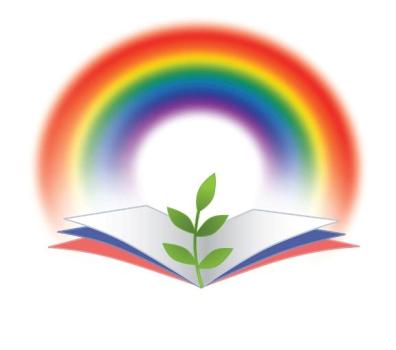 Всероссийские конкурсыдля одаренных детей и педагогов«Радуга талантов»www.raduga-talantov.comВсероссийские конкурсыдля одаренных детей и педагогов«Радуга талантов»www.raduga-talantov.comВсероссийские конкурсыдля одаренных детей и педагогов«Радуга талантов»www.raduga-talantov.comВсероссийские конкурсыдля одаренных детей и педагогов«Радуга талантов»www.raduga-talantov.comВсероссийские конкурсыдля одаренных детей и педагогов«Радуга талантов»www.raduga-talantov.com